様式第１２号（第１４条関係）土地所有者等の承諾書年　　月　　日嵐山町長　氏　　名　様住　所　　　　　　承諾者　氏　名　　　　　　　　　　　　　　　㊞電話番号　　　　　　　　　　　　　　　　　　　　　　(法人その他の団体にあっては、主たる事務所の所在地及び名称並びに代表者の役職・氏名)私は、嵐山町太陽光発電設備の設置及び管理等に関する条例第３条第５号、第５条及び第24条について説明を受け、その内容について承諾します。※町使用欄（記入しないでください。）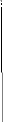 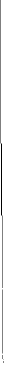 事業名設備の所在地嵐山町事前協議書届出年月日年　　月　　日